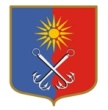 КИРОВСКИЙ МУНИЦИПАЛЬНЫЙ РАЙОНЛЕНИНГРАДСКОЙ ОБЛАСТИАДМИНИСТРАЦИЯОТРАДНЕНСКОГО ГОРОДСКОГО ПОСЕЛЕНИЯП О С Т А Н О В Л Е Н И Еот «16»  сентября 2020 года №  462 О внесении изменений в постановление администрации МО «Город Отрадное» от 30.08.2019 года № 487 «Об утверждении схемы размещения нестационарных торговых объектов на территории МО «Город Отрадное»В соответствии с постановлением Правительства Российской Федерации от 29.09.2010 года № 772 «Об утверждении правил включения нестационарных торговых объектов, расположенных на земельных участках, в зданиях, строениях и сооружениях, находящихся в государственной собственности, схему размещения нестационарных торговых объектов», приказом Комитета по развитию малого, среднего бизнеса и потребительского рынка Ленинградской области от 12.03.2019 года № 4 «О порядке разработки и утверждения схем размещения нестационарных торговых объектов на территории муниципальных образований Ленинградской области», на основании протокола заседания  комиссии по вопросам размещения нестационарных торговых объектов на территории МО «Город Отрадное» от 31.08.2020 года № 9, администрация МО «Город Отрадное» постановляет:1. Внести изменения в текстовую часть приложения к постановлению администрации МО «Город Отрадное» от 30.08.2019 года № 487 «Об утверждении схемы размещения нестационарных торговых объектов на территории МО «Город Отрадное»:Строку 22 приложения читать в редакции, согласно приложению №1 к настоящему постановлению. 2.Настоящее постановление подлежит официальному опубликованию в сетевом издании «Отрадное вчера, сегодня, завтра», а также размещению на официальном сайте МО «Город Отрадное».3. Настоящее постановление вступает в силу со дня его официального опубликования.4. Контроль за исполнением настоящего постановления возложить на первого заместителя главы администрации МО «Город Отрадное» А.В.Аверьянова.Глава администрации                                                                         В.И. ЛетуновскаяРазослано:  в дело - 2, прокуратура,  коммунальный отдел, организационный отделПервый заместитель главы администрации 			              А.В. АверьяновНачальник управления правого и кадрового обеспечения                                                             Л.В. ЦивилеваНачальник управления муниципального имущества, архитектуры, градостроительства                                         Е.С. КорниенкоНачальник коммунального отдела                                                             М.И. СмирноваНачальник отдела делопроизводства                                                      А.А. ЕмельяноваВедущий специалисткоммунального отдела                                                                                  М.А.Зацепина                                                                                                                                                                                                                                   Приложение № 1                                                                                                                                                                к постановлению администрации МО "Город Отрадное"                                                                                                                                                                                                             от 16 сентября 2020 года № 462Схема размещения нестационарных торговых объектовна территории Отрадненского городского поселения Кировского муниципального района Ленинградской области(текстовая часть)Информация о НТОИнформация о НТОИнформация о НТОИнформация о НТОИнформация о НТОИнформация о хозяйствующем субъекте, осуществляющем деятельность в НТОИнформация о хозяйствующем субъекте, осуществляющем деятельность в НТОРеквизиты документов на размещение НТОЯвляется ли правообладатель НТО субъектом малого и (или) среднего предпринимательстваПериод размещения НТО Идентификационный номер НТОМесто размещения НТО Вид НТОПлощадь НТОСпециализация НТОПравообладатель НТОИННРеквизиты документов на размещение НТОЯвляется ли правообладатель НТО субъектом малого и (или) среднего предпринимательстваПериод размещения НТО 1234567922г. Отрадное, ж/д ст. Ивановская (угол ул. Зарубина и ул. Ленина)торговый павильон55,2универсальный, продтоварыИП Павлюченко А.В.470600135319№ 614-з от 29.11.2000г.даПродлен на неопределенный срок